XXXII TARPTAUTINIS FOLKLORO FESTIVALIS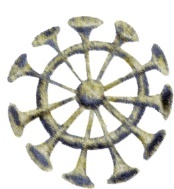 „ATATARIA LAMZDŽIAI - 2017“, skirtas Tautinio kostiumo metamsATRASK  DAUGIAU, NEI  TIKIESI!BIRŽELIO 09 D., PENKTADIENIS10.00 Festivalio ugnies įžiebimas, festivalio istorijos parodos atidarymasKauno tautinės kultūros centras, A. Jakšto g. 1813.00 Festivalio vėliavos pakėlimasKauno miesto savivaldybė, Laisvės al. 9614.00 Svečių iš užsienio sutikimasKauno tautinės kultūros centras, A. Jakšto g. 1817.00 Atidarymo koncertas „Slauni giminėlė susirinko“Kauno kultūros centras „Tautos namai“, Vytauto pr. 7919.00 Gatvės vakaronė „O kas po mano sodelį uliojo?“Aikštė prie Miesto sodo, Laisvės al.BIRŽELIO 10 D., ŠEŠTADIENIS12.00 Tautodailininkų ir amatininkų kūrybinės dirbtuvės – kermošiusKauno pilies loma, Papilio g.13.00 – 22.00 Didysis festivalio koncertas „Kur pulkelis ėjo, kalnelis drebėjo“Kauno pilies loma, Papilio g.15.00 – 18.00 Koncertai Kauno senamiestyje, Vilniaus g.22.00 – 24.00 Sutartinių pynėKauno Šv. Jurgio Kankinio (pranciškonų) bažnyčia, Papilio g. 7BIRŽELIO 11 D., SEKMADIENIS13.00 Sambūriai su folkloro ansambliais Kauno miesto seniūnijoseVDU Botanikos sodas, Panemunės bibliotekos kiemelis, Adomo Mickevičiaus slėnis, Čečėnijos aikštė, Lakštingalų slėnis16.00 Festivalio uždarymo koncertas „Aukštam kalnely žydi radastėlė“VDU folkloro ansamblio „Linago“ knygos su kompaktine plokštele „Tautosakinių ir instrumentologinių ekspedicijų keliais“ pristatymas. Festivalio ugnies užgesinimas, vėliavos nuleidimasLK Kauno įgulos karininkų ramovė, A. Mickevičiaus g. 19RENGINIAI NEMOKAMIInformacija www.ktkc.ltDalyviai: Kauno miesto ir rajono folkloro ansambliai „Dailingė“, „Ratilėlis“, „Kupolė“, „Žaisa“, „Alda“, „Bitula“, „Sauluva“, „Linago“, „Goštauta“, „Liktužė“, „Kanapija“, „Gadula“, „Sasutalas“, „Kadujo“, „Saulėlio“, „Jotija“, „Sodyba“, „Svirbė“, „Slaunos su škarpetkutėm“, „Kauno bandonija“, „Tautinukai“, „Viešia“, „Griežlė“, „Praviena“, „Sedula“, „Karklė“, „Samylų Senolės ir vaikaičiai“, „Ringauda“, „Nedėja“, „Mėta“, „Gaudė“, „Girnapusė“, „Alksna“ (Mažeikiai), Ringailių folkloro ansamblis (Kaišiadorių r.), „Žibinyčia“ (Marijampolė), „Lankesa“ (Jonava), „Letaukėla“ (Jonavos r.), „Šilupė“ (Šakių r.), „Šakija“ (Šakiai), „Pajauta“ (Panevėžio ir Utenos r.), „Sūduonia“, „Gandružis“ (Kazlų Rūda), „Gojus“ (Širvintų r.), „Dėdės ir Dėdienės“ (Alytaus r.), „Kanklės“ (Prienų r.), folkloro ansambliai iš užsienio.Rengėjai: Kauno miesto savivaldybė, Kauno tautinės kultūros centrasPartneriai ir rėmėjai: LK Kauno įgulos karininkų ramovė,  Kauno kultūros centras „Tautos namai“, UAB „Miesto sodas“, VšĮ „Kaunas IN“, Lietuvos tautodailininkų sąjunga, VDU Botanikos sodas, Kauno miesto V.Kudirkos viešoji biblioteka, Šv. Jurgio Kankinio bažnyčia, Kauno miesto seniūnijos: Aleksoto, Eigulių, Gričiupio, Panemunės, Petrašiūnų, Lietuvos folkloro ansambliai ir klubaiInformaciniai rėmėjai: „Kauno diena“, „Savaitė“, „Šeimininkė“; svetainės: www.kaunas.lt, www.bernardinai.lt, www.regionunaujienos.lt, www.aukstaitijosgidas.lt, www.elta.lt, www.eb.lt, www.alkas.lt, www.kamane.lt, www.lietuve.lt, www.voruta.lt, www.kaunozinios.lt, www.gintarinesvajone.lt, www.kaunietis.lt, www.visit.kaunas.lt, www.ktkc.lt